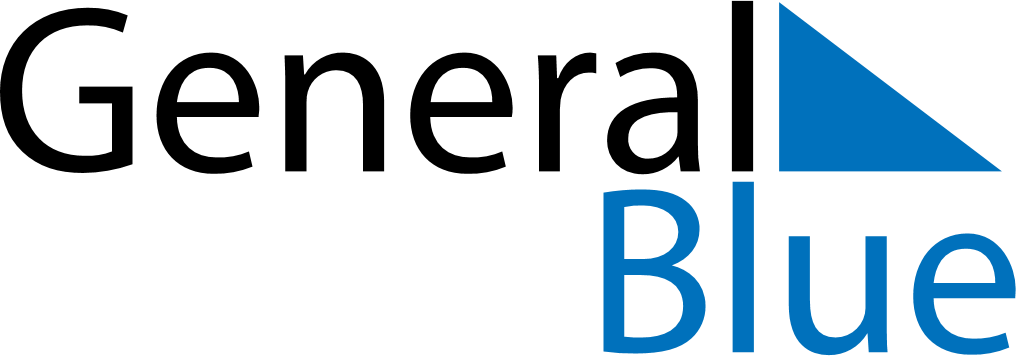 March 2021March 2021March 2021March 2021March 2021March 2021ColombiaColombiaColombiaColombiaColombiaColombiaSundayMondayTuesdayWednesdayThursdayFridaySaturday123456789101112131415161718192021222324252627Saint Joseph28293031Palm SundayNOTES